KING SAUD UNIVERSITY 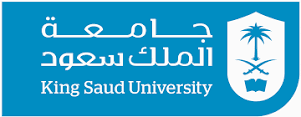 College of NursingMedical – Surgical Department NUR 2122017-2018- 2nd Semester Group Assignment Guideline Purpose: The purpose of this assignment is to increase student understanding of nursing process and nursing diagnoses, and to build particular transferable skills through capitalize the benefits of peer-to-peer instruction. The aims of working in small groups include the development of:Intellectual understanding, abilities and skillsCommunication, cooperative and teamwork skills such as planning, management, leadership and peer supportPersonal growth (increased self esteem and self confidence)Professional growth (development of professional standards, values and ethics)Independence and increased responsibility for own learningReflective practices (reviewing and reflecting, planning for the future).What we expect from you in this assignment?1. Each group (5 students) will be assigned with one domain of nursing diagnoses. There are 4 domains related to the course content; Nutrition, Elimination and exchange, activity/rest, and safety/ protection.Each group will choose 2 nursing diagnoses from the assigned domain.Provide each nursing diagnoses with a definition. List the characteristics of each nursing diagnoses (sings and symptoms).List the related factors (Related to/ due to).Define the most important fundamental assessment, and nursing interventions. 2. Use the references of this course to guide you, and you can search online and use the Nursing Care Plans app. 3. List all the references that you use in your power point slides.4. You must submit your group assignment outline (one page) on week 9 (24/6/1439). Group assignment outline must include the following: The group number, the group leader, group members, the role of each member. The domain, the 2 nursing diagnoses, and the main points of the group presentation. Note: Late submission will have a deduction of 0.5 marks per day. 5. The oral presentation/ group discussion for each group will schedule later on one of the last 3 weeks of this term. Use power point slides for presentation, and submit it in both hardcopy and electronic copy via email to your instructor (submission must be on the presentation day).  6. Each member of the group must take a specific role in each step of this assignment: searching, writing and presenting and participating in the group discussion.Group Assignment Marking:Group assignment outline (3 Marks)Group assignment presentation/ discussion (12 Marks) Group Assignment Presentation/ Discussion RubricReference: Exley, K. and Dennick, R. (2004). Small Group Teaching: tutorials, seminars and 	beyond. London: Routelegde Falmer.Criteria Excellent4 pointsVery good3 pointsSatisfactory2 pointsNeed improvement1 pointDeliveryCapture the audience with eye contact and clear voice. Well Prepared Good eye contactPreparedGood voice Little eye contactSomewhat preparedHard to hear and follow No eye contactUnpreparedVery difficult to hear and followContentFollow the guidelineAccurate, complete and useful information.Complete and correct references Ideas are Summarize.Follow the guideline Some example and fact and other useful information.Some references.May need to refine summary and final ideaAttempt to follow the guideline. Some information are inaccurate and not useful.Incomplete and wrong references. Major ideas are not summarized.Not following guidelinesUseful information are missed.No references.Main ideas are not clear. TeamworkClear evidence of teamwork and equal division of workTasks have been distributed within the group. Assigned tasks performed by each memberAdequate evidence of teamwork and fairly good division of workTasks have distributed been within the groupAssigned by most of the members.Some evidence of teamwork and some division of work. Only one person did most of the work. Little evidence of teamwork and division of work Only one person did all of the work.